SOCIAL NARRATIVE FORTHE RELAXED PERFORMANCE OF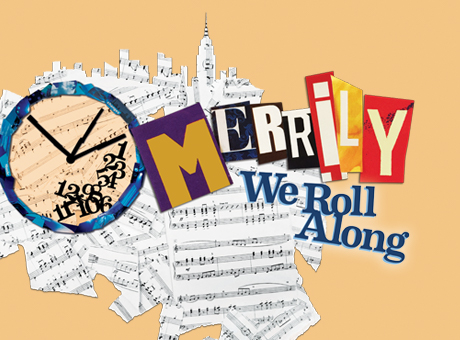 at Roundabout Theatre CompanyMarch 30, 2019The Laura Pels Theatre atThe Harold and Miriam Steinberg Center for Theatre111. W. 46th Street, New York, NY 10036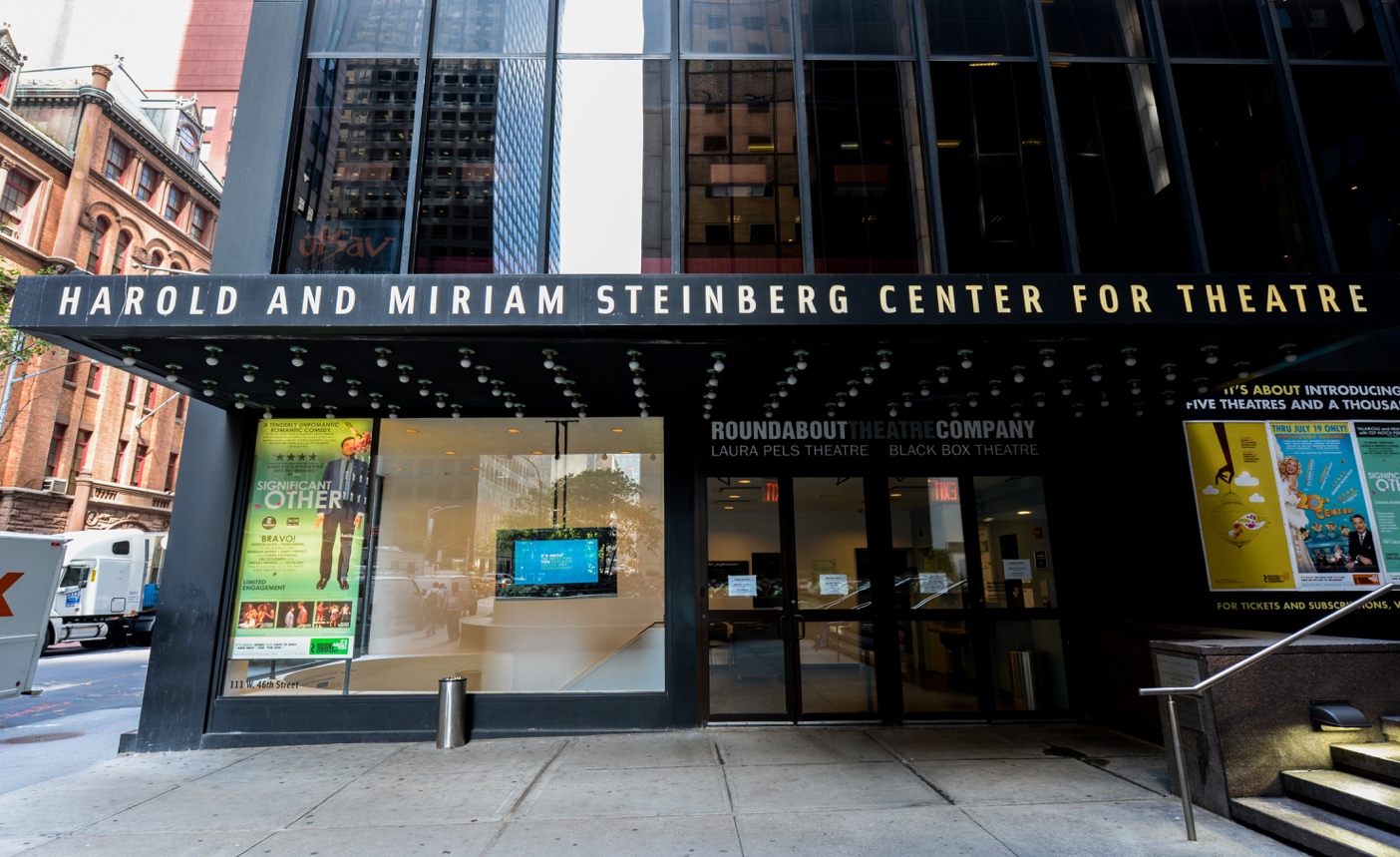 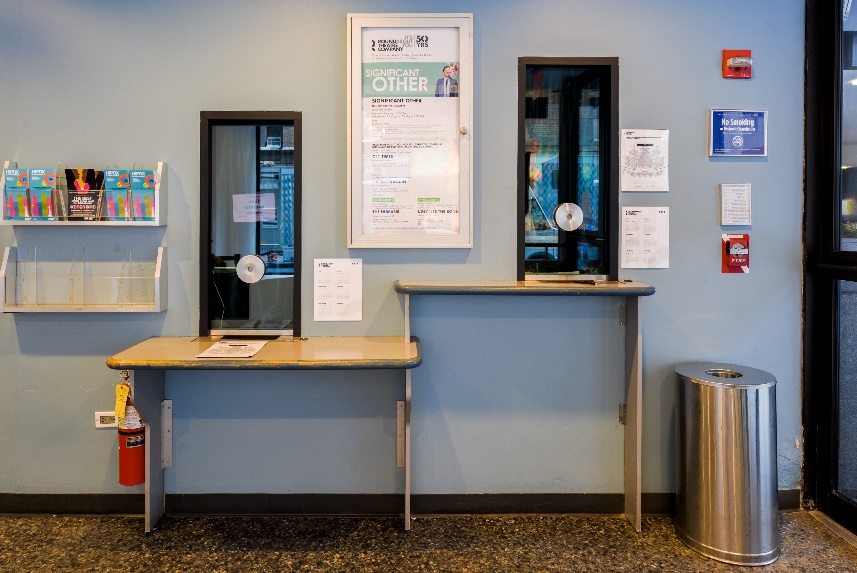 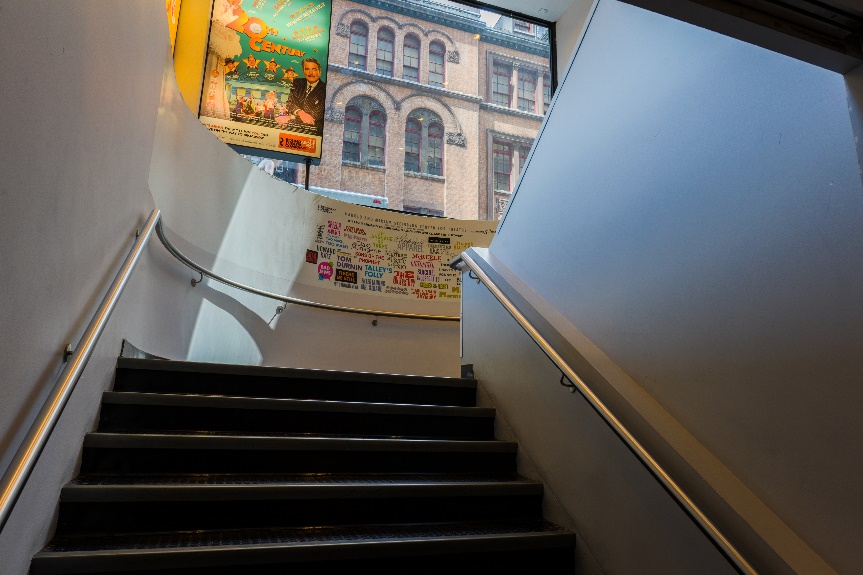 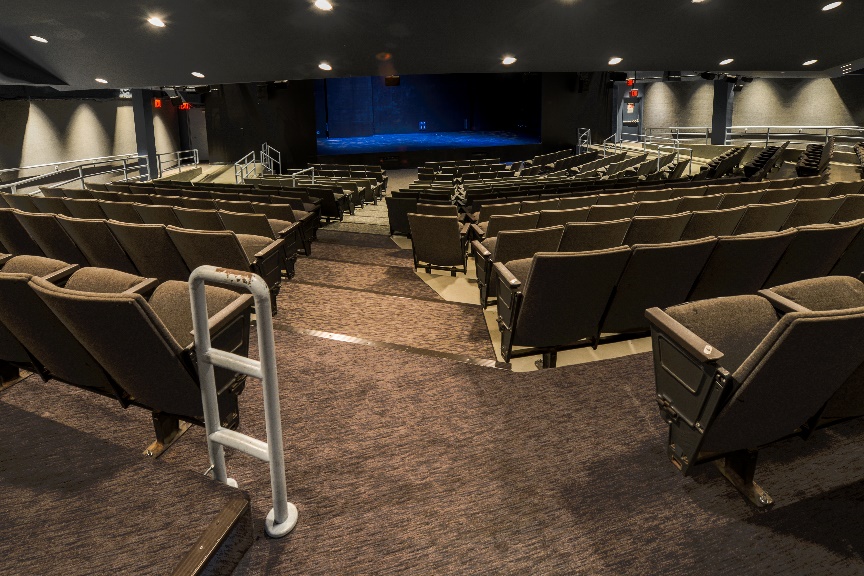 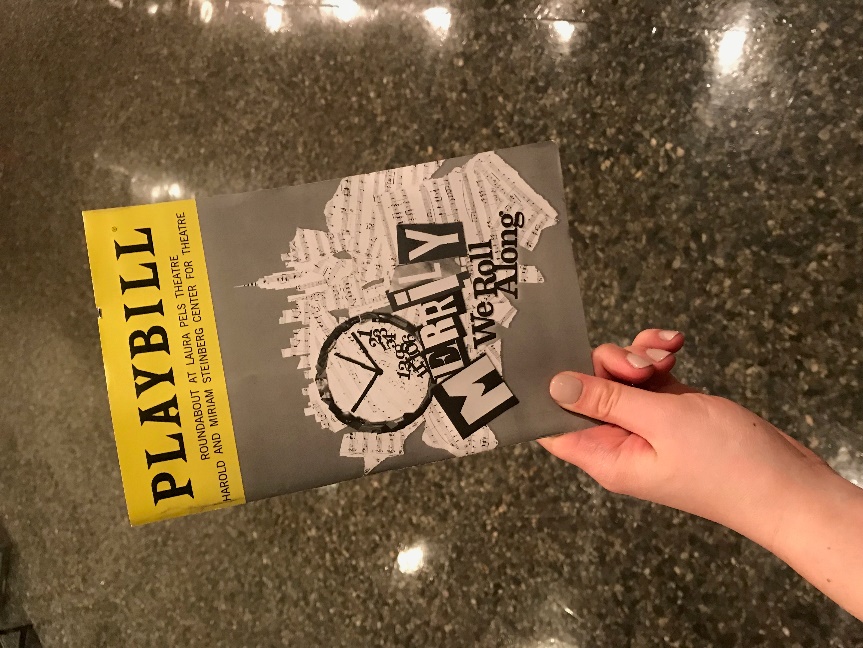 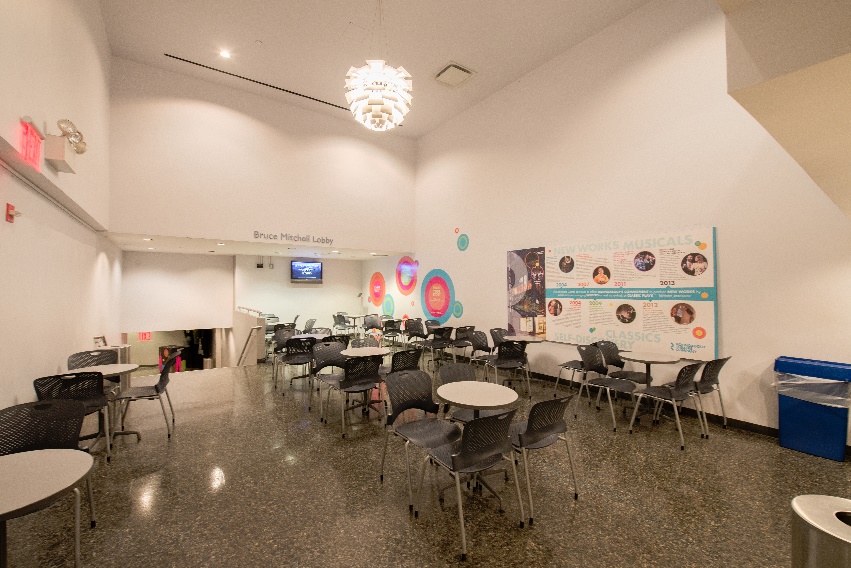 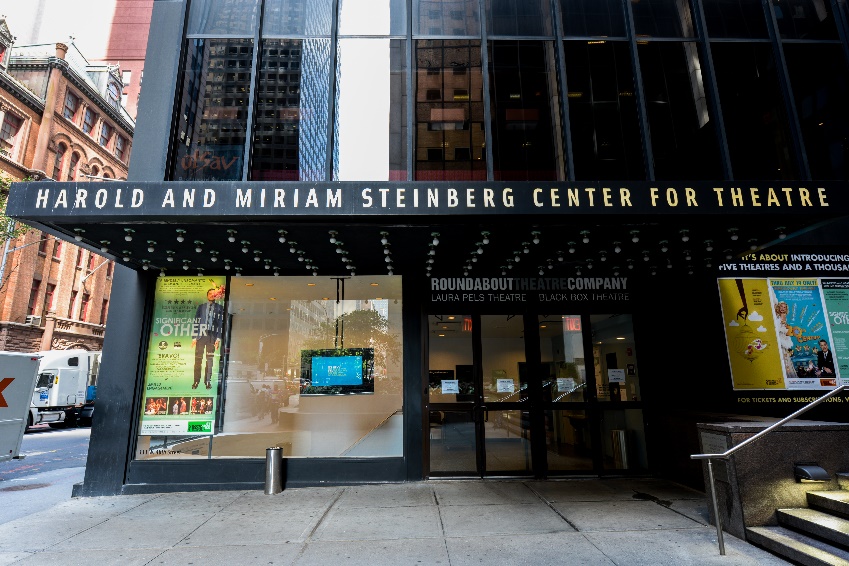 CHARACTER GUIDE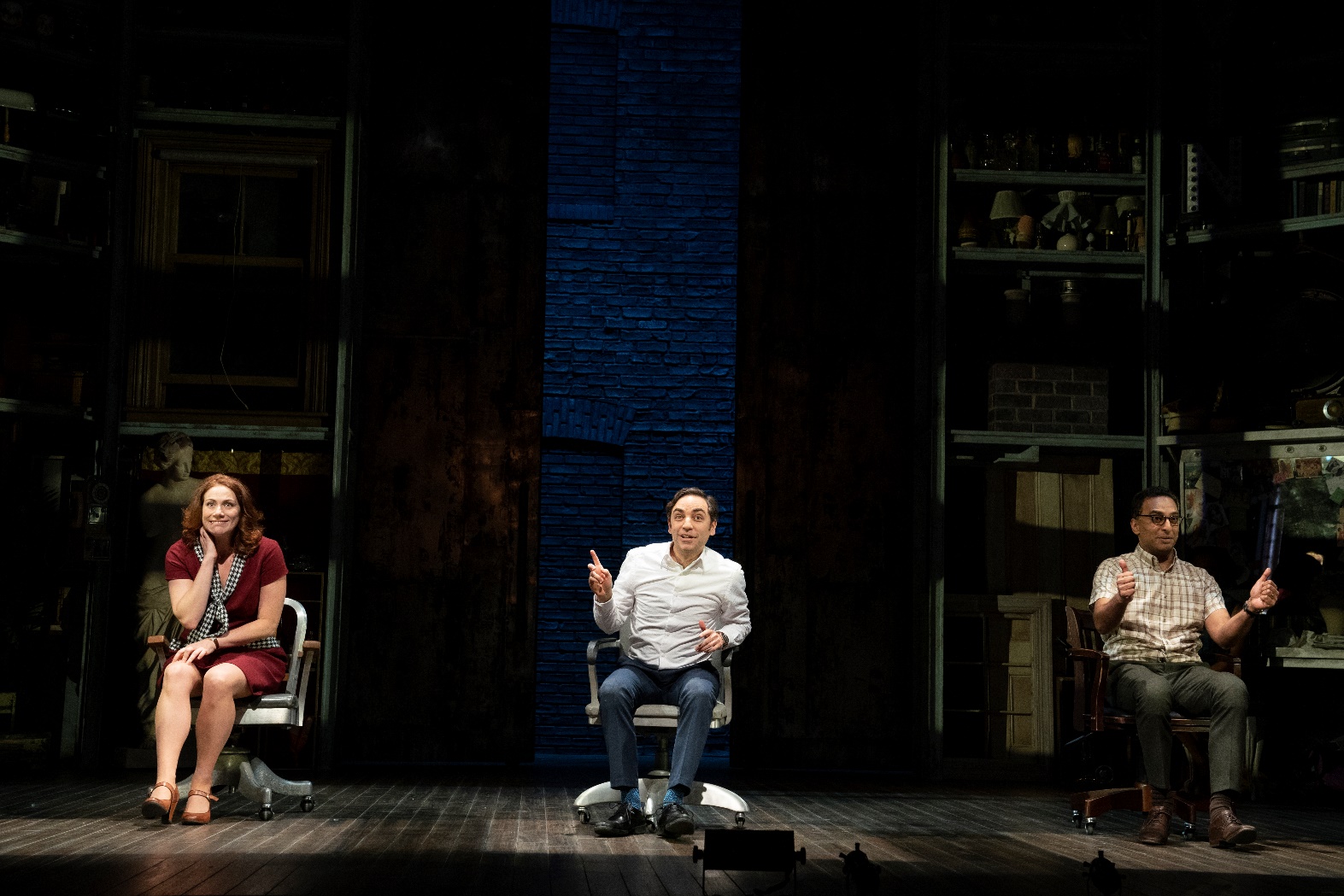 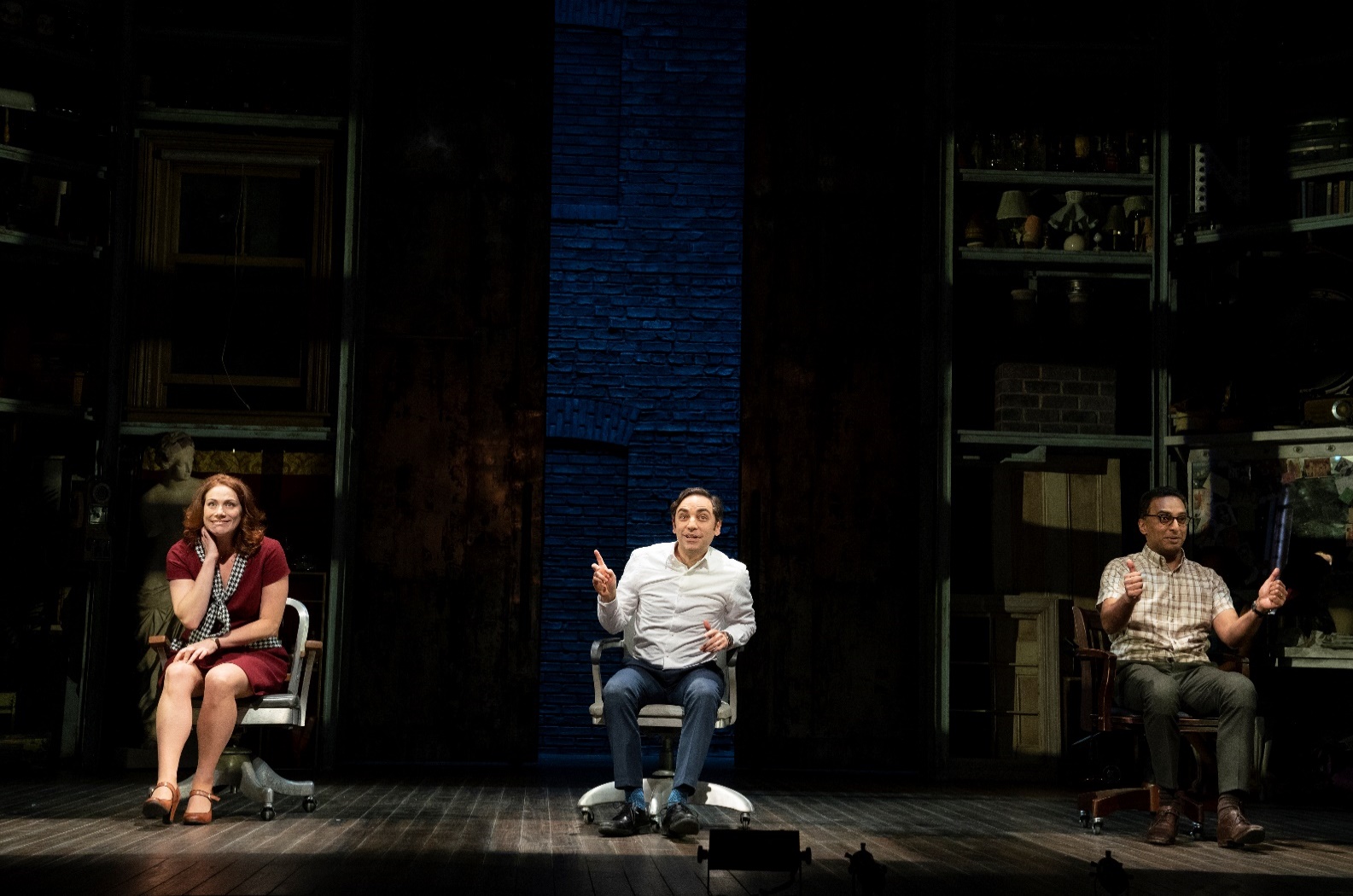 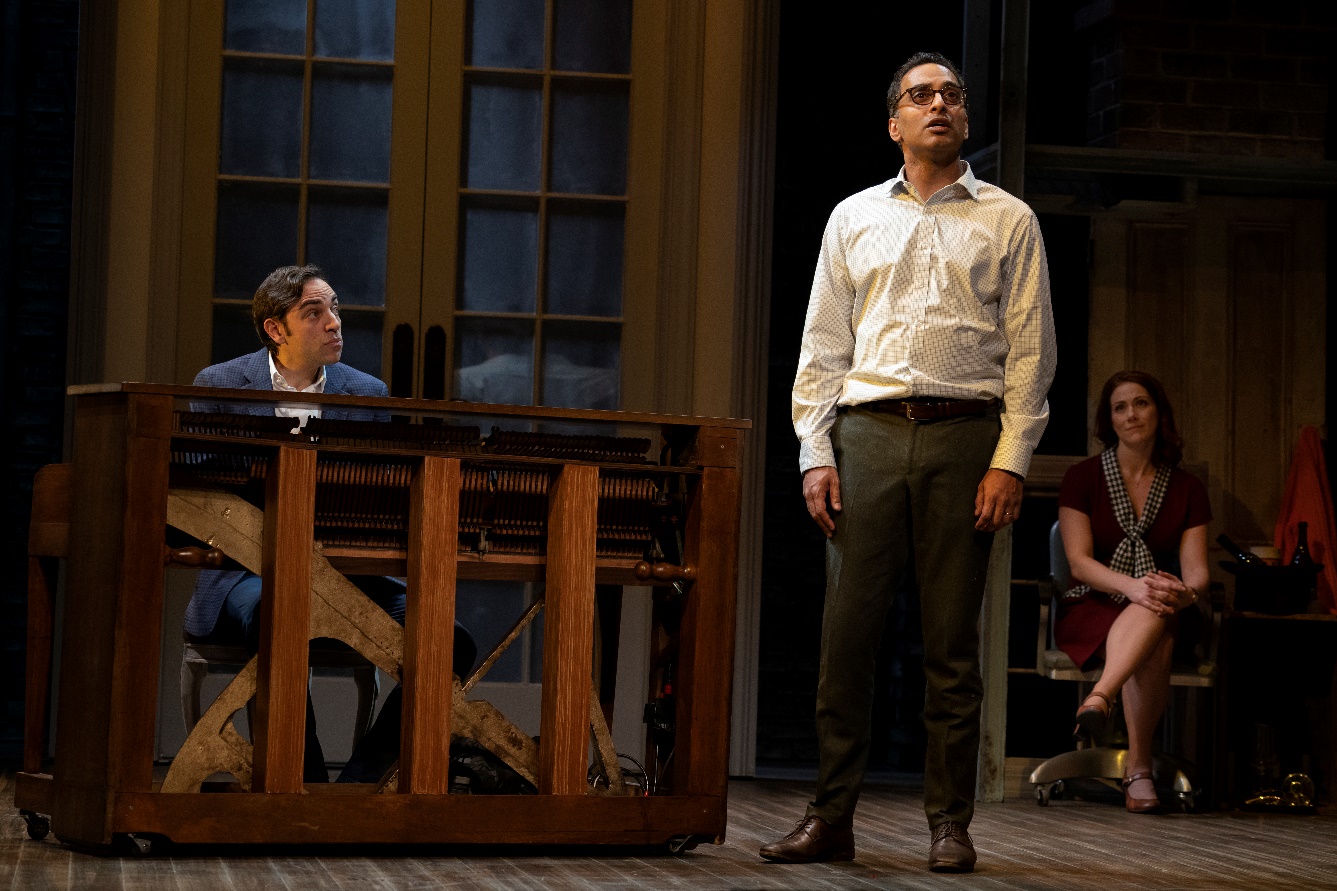 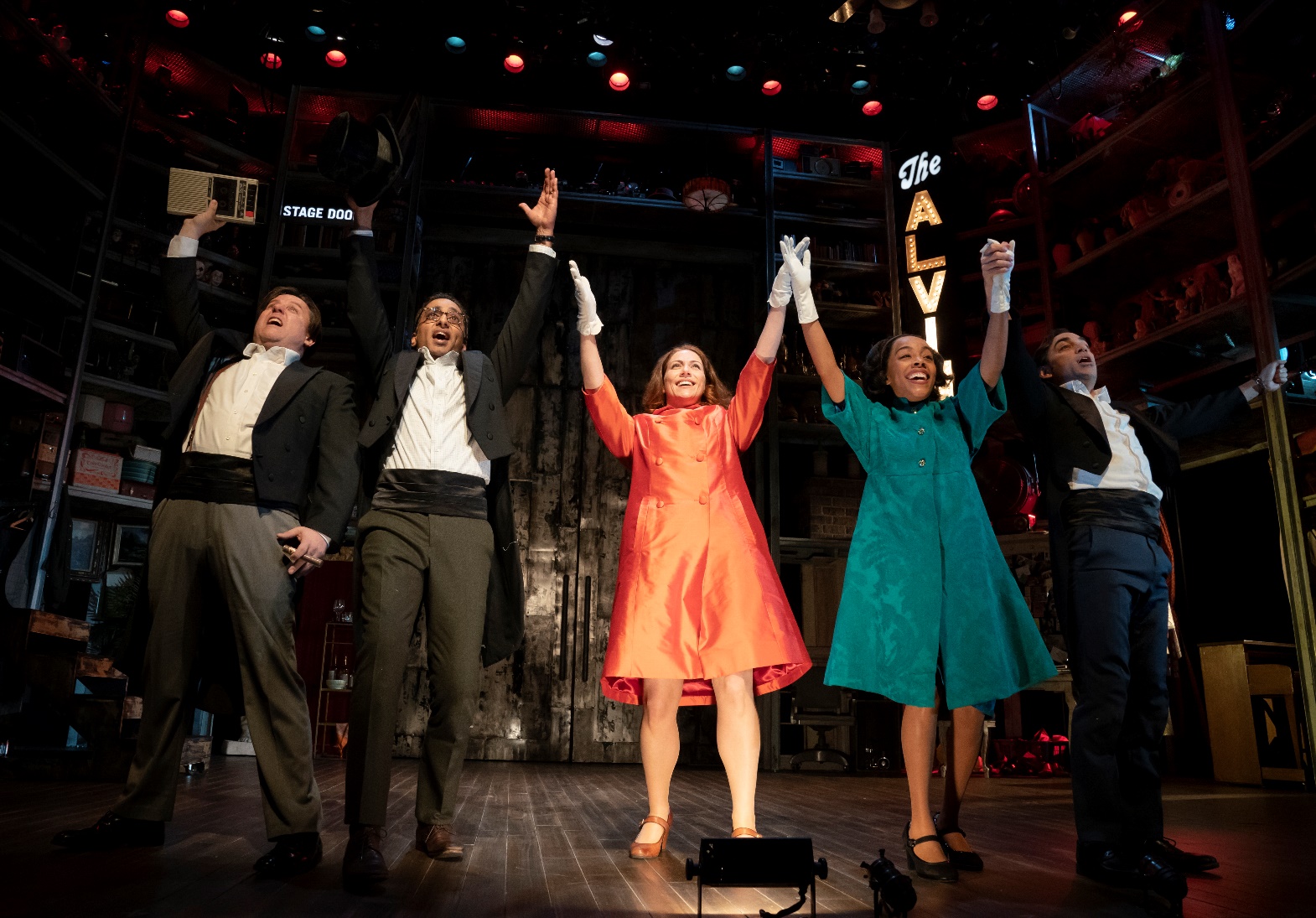 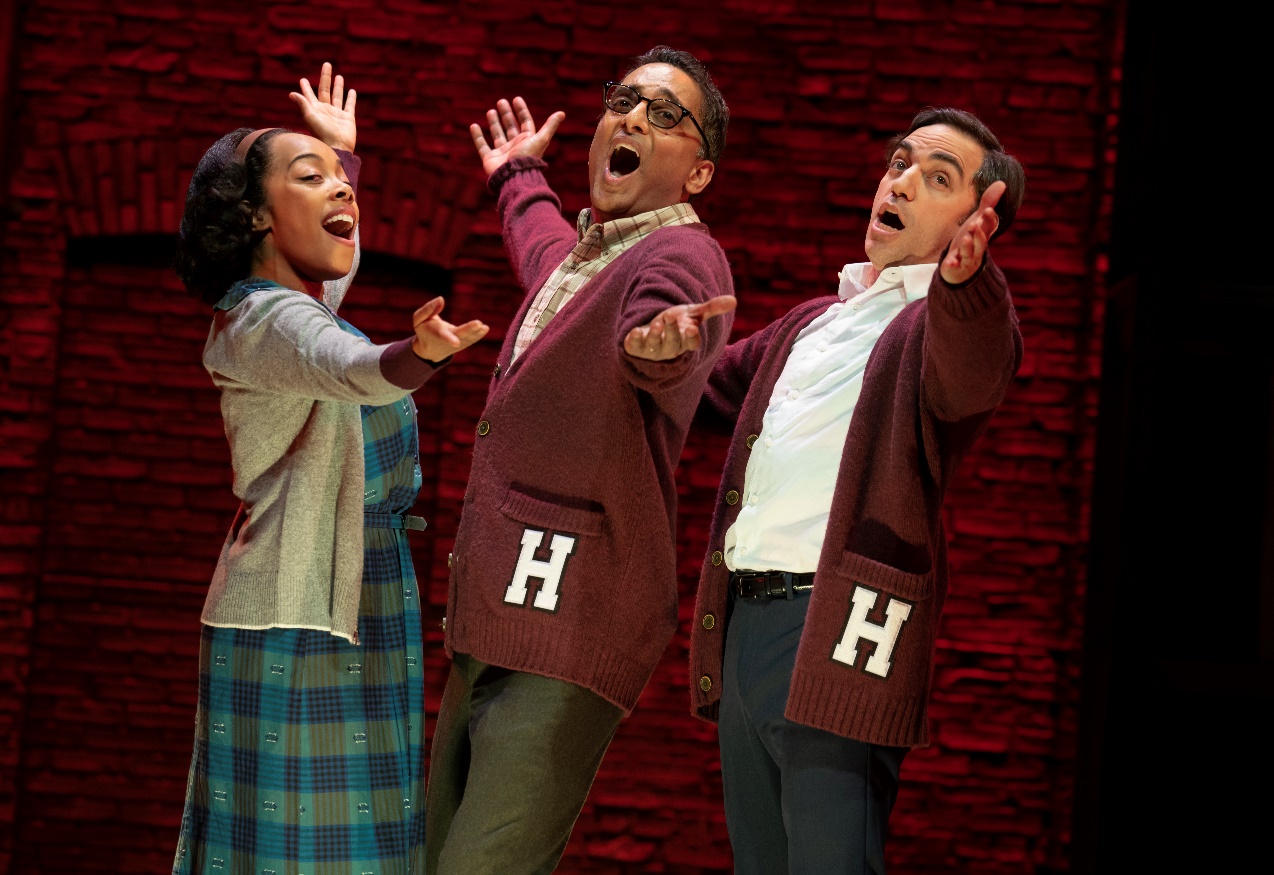 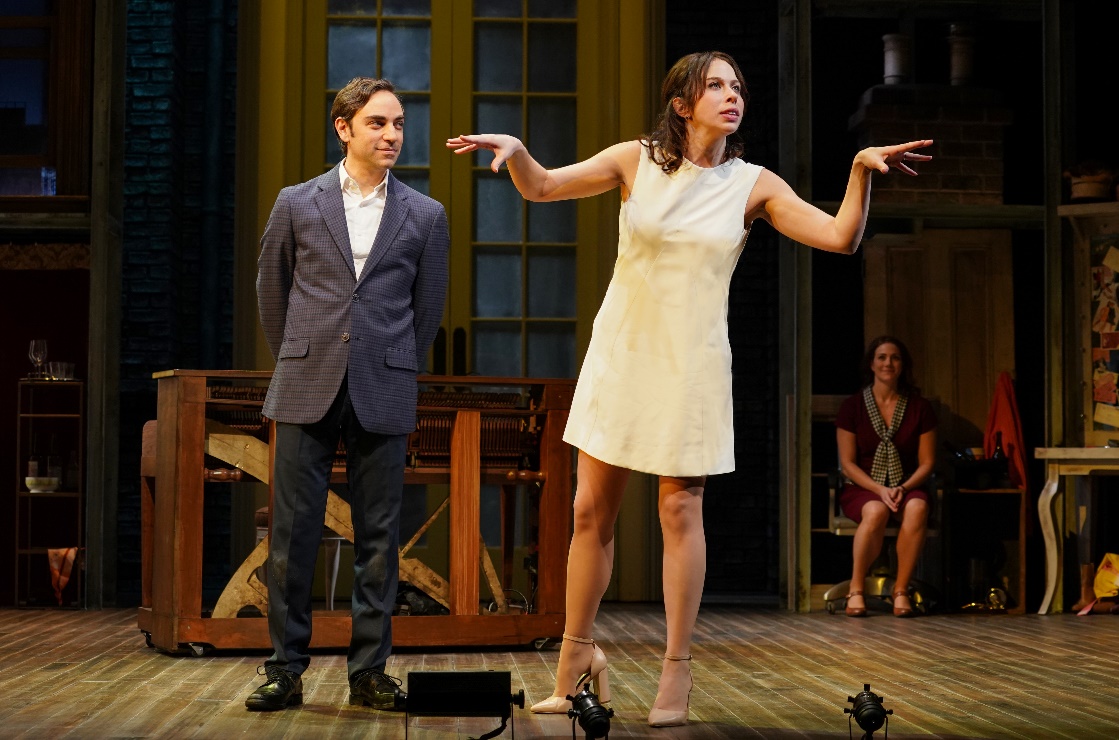 *The actors play multiple characters. For example, the actor who plays Beth also plays Meg.*Sometimes actors stay on the edge of the stage when they are not in the scene. It is helpful to watch the    actors in the middle of the stage who are speaking and singing to follow the story.TIMELINE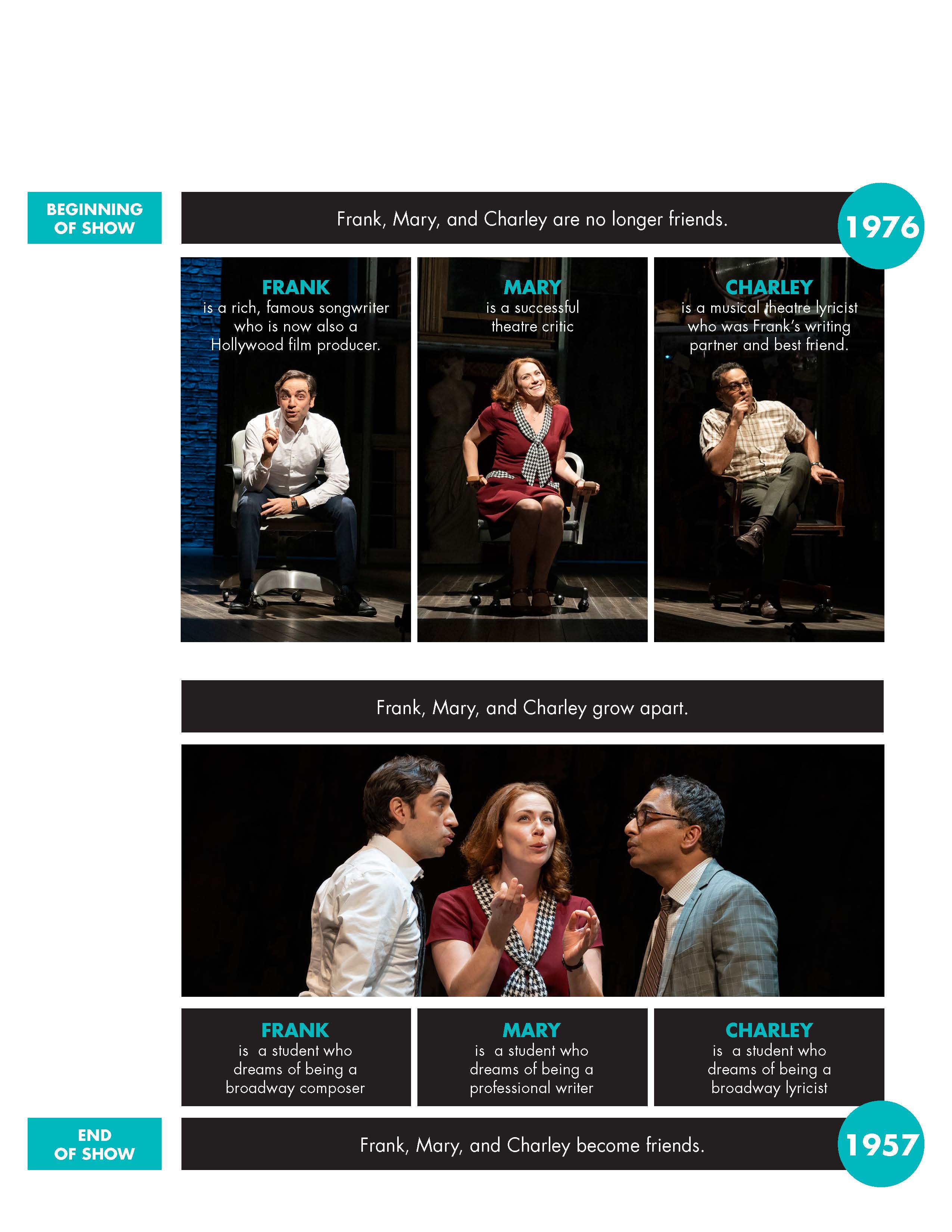 